Killylea PS PTA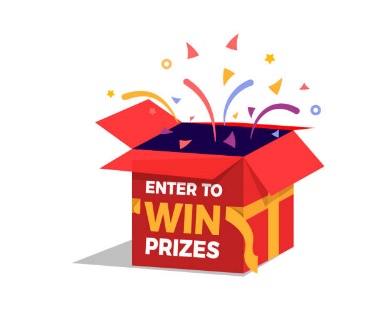 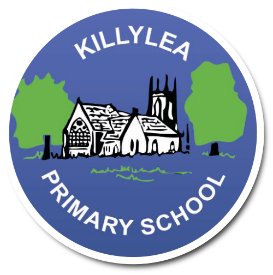 Autumn RaffleWelcome to our Great Autumn Raffle and thank you for supporting our fundraising efforts by purchasing raffle tickets. Tickets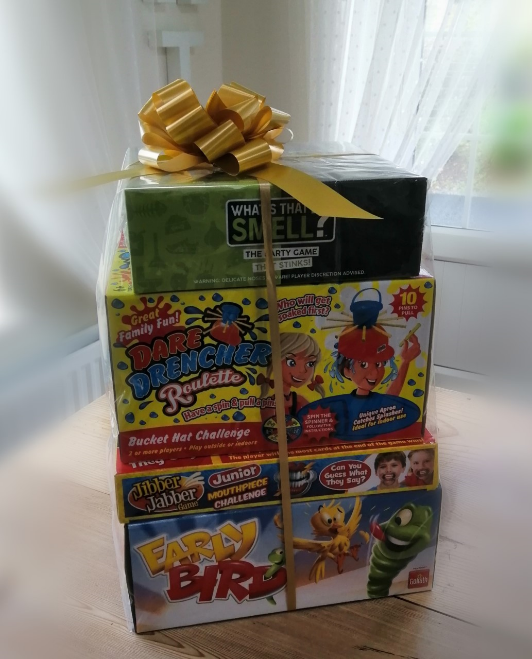 £1 each or 6 for £5.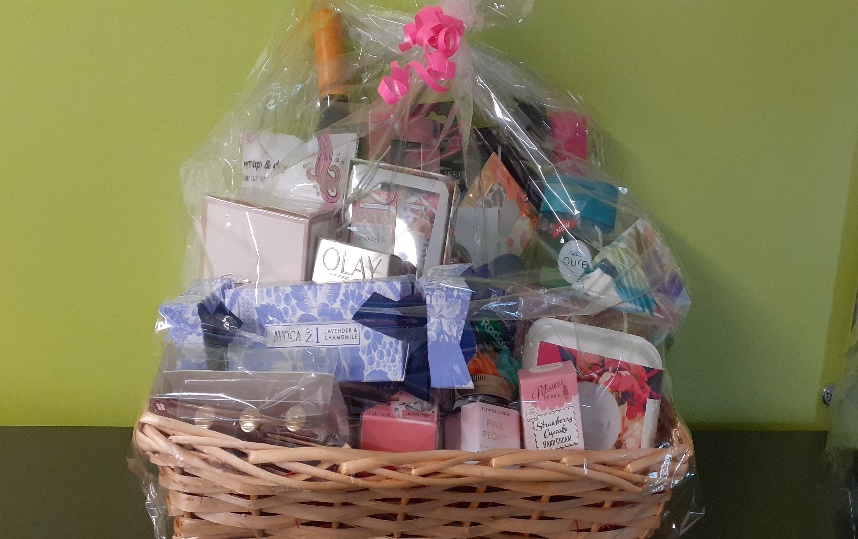 PRIZES TO BE WON INCLUDING: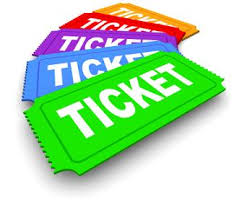 Pamper baskets full of goodiesLarge bundle of kids/adult gamesLarge teddy bear Full set of classic lashes by “Lash Love by Marianne”Gel finger and Toe Polish by “Beauty by Me”3 months Membership gym membership by “Maxx Life Gym”£25 makeup voucher by “Make Up by Janine”£15 voucher for “Nails by Diana Dance”Healing arts voucherThere will also be a Pamper Basket prize for the person who has sold the most tickets….so print as many of these sheets as you wish, ask family and friends, and get collecting!! Please email completed form to guntahutchinson@gmail.com by closing date Friday 20th November 2020 or take a photo of the completed page and send via our PTA whattsapp group if you are a member.Payment for total amount collected should be made by parents via Parent Pay by Monday 23rd November 2020.Thank you for supporting Killylea Primary School PTA. Draw will take place on Tues 24th November 2020. 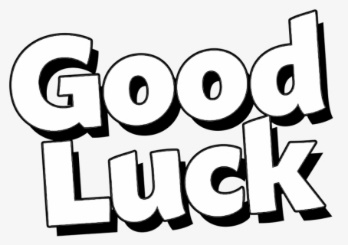 Killylea PS PTA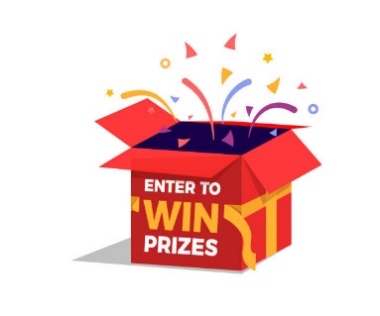 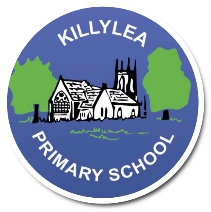 Autumn RaffleKillylea PS PTAAutumn RaffleName of Seller:Name of Seller:Tickets £1 or 6 for £5.Tickets £1 or 6 for £5.Name and Contact Phone NumberName and Contact Phone NumberTOTAL AMOUNT ON THIS SHEET: £TOTAL AMOUNT ON THIS SHEET: £